附件2：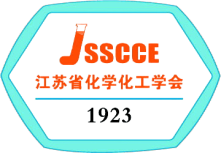 江苏省化学化工学会第二届青年人才托举工程候选人申报书申报单位：推荐单位：申请日期：2022年  月填报说明一、本申报书由项目申报单位组织填写，所有内容必须客观真实。二、封面填写说明 “申报单位”名称用全称填写，不能省略。三、项目名称1.“项目名称”由单位简称和项目内容两部分组成，其中项目内容应当按照规范的用语表述，如“出席XX会议”、“举办XX活动”等。四、报告内容编写说明1.“项目申报人”应填写项目资助人。3.“国际组织”为本项目实施的国际组织，必须是有关国外大学、科研机构、国际民间社会组织。4.“项目类型”中，在所选项后面的“□”中划“√”。5.“项目总体目标及预期绩效”是指项目预期达到的目标，主要是与国际组织建立良好合作关系、大会专题报告具有一定影响力。6. “推荐单位意见”由资助人单位填写。7. “审核审批意见”由江苏省化学化工学会填写。一、项目申报单位和资助人基本情况一、项目申报单位和资助人基本情况一、项目申报单位和资助人基本情况一、项目申报单位和资助人基本情况一、项目申报单位和资助人基本情况一、项目申报单位和资助人基本情况一、项目申报单位和资助人基本情况申报单位名称申报单位名称资助人姓名资助人姓名职称/职务职称/职务职称/职务联系电话联系电话手机手机手机电子邮件电子邮件传真传真传真单位地址单位地址邮政编码邮政编码邮政编码二、项目概况二、项目概况二、项目概况二、项目概况二、项目概况二、项目概况二、项目概况项目名称项目名称针对国际组织针对国际组织项目类型项目类型1、参与港澳台国际学术交流属于学科发展前沿或者高新技术领域活动，并在会议，符合我国科技、经济发展方向，符合我省化学重点学科和重点技术发展、重点化工产业发展要求□2、申报人已接到港澳台国际组织学术交流、短期培训等活动的正式邀请，并出具邀请信或其他有关证明材料。□1、参与港澳台国际学术交流属于学科发展前沿或者高新技术领域活动，并在会议，符合我国科技、经济发展方向，符合我省化学重点学科和重点技术发展、重点化工产业发展要求□2、申报人已接到港澳台国际组织学术交流、短期培训等活动的正式邀请，并出具邀请信或其他有关证明材料。□1、参与港澳台国际学术交流属于学科发展前沿或者高新技术领域活动，并在会议，符合我国科技、经济发展方向，符合我省化学重点学科和重点技术发展、重点化工产业发展要求□2、申报人已接到港澳台国际组织学术交流、短期培训等活动的正式邀请，并出具邀请信或其他有关证明材料。□1、参与港澳台国际学术交流属于学科发展前沿或者高新技术领域活动，并在会议，符合我国科技、经济发展方向，符合我省化学重点学科和重点技术发展、重点化工产业发展要求□2、申报人已接到港澳台国际组织学术交流、短期培训等活动的正式邀请，并出具邀请信或其他有关证明材料。□1、参与港澳台国际学术交流属于学科发展前沿或者高新技术领域活动，并在会议，符合我国科技、经济发展方向，符合我省化学重点学科和重点技术发展、重点化工产业发展要求□2、申报人已接到港澳台国际组织学术交流、短期培训等活动的正式邀请，并出具邀请信或其他有关证明材料。□三、项目主要内容三、项目主要内容三、项目主要内容三、项目主要内容三、项目主要内容三、项目主要内容三、项目主要内容主要研究内容包括： 主要研究内容包括： 主要研究内容包括： 主要研究内容包括： 主要研究内容包括： 主要研究内容包括： 主要研究内容包括： 四、项目申请理由及必要性四、项目申请理由及必要性四、项目申请理由及必要性四、项目申请理由及必要性四、项目申请理由及必要性四、项目申请理由及必要性四、项目申请理由及必要性五、项目总体目标及预期绩效五、项目总体目标及预期绩效五、项目总体目标及预期绩效五、项目总体目标及预期绩效五、项目总体目标及预期绩效五、项目总体目标及预期绩效五、项目总体目标及预期绩效六、项目经费预算六、项目经费预算六、项目经费预算六、项目经费预算六、项目经费预算六、项目经费预算六、项目经费预算经费预算表                                   单位：  万元经费预算表                                   单位：  万元经费预算表                                   单位：  万元经费预算表                                   单位：  万元经费预算表                                   单位：  万元经费预算表                                   单位：  万元经费预算表                                   单位：  万元支出预算明细支出预算明细支出预算明细支出预算明细支出预算明细支出预算明细支出预算明细编号支出内容支出内容支出内容金额备注备注12345……七、推荐单位意见七、推荐单位意见七、推荐单位意见七、推荐单位意见七、推荐单位意见七、推荐单位意见七、推荐单位意见单位负责人（签章）                    单位公章年    月    日单位负责人（签章）                    单位公章年    月    日单位负责人（签章）                    单位公章年    月    日单位负责人（签章）                    单位公章年    月    日单位负责人（签章）                    单位公章年    月    日单位负责人（签章）                    单位公章年    月    日单位负责人（签章）                    单位公章年    月    日八、审核审批意见八、审核审批意见八、审核审批意见八、审核审批意见八、审核审批意见八、审核审批意见八、审核审批意见专家评审意见：专家签名：               年  月  日专家评审意见：专家签名：               年  月  日专家评审意见：专家签名：               年  月  日专家评审意见：专家签名：               年  月  日专家评审意见：专家签名：               年  月  日专家评审意见：专家签名：               年  月  日专家评审意见：专家签名：               年  月  日学会意见单位负责人（签章）                    单位公章年       月     日学会意见单位负责人（签章）                    单位公章年       月     日学会意见单位负责人（签章）                    单位公章年       月     日学会意见单位负责人（签章）                    单位公章年       月     日学会意见单位负责人（签章）                    单位公章年       月     日学会意见单位负责人（签章）                    单位公章年       月     日学会意见单位负责人（签章）                    单位公章年       月     日